УРОК № 6 ПЛАНЕТОХОД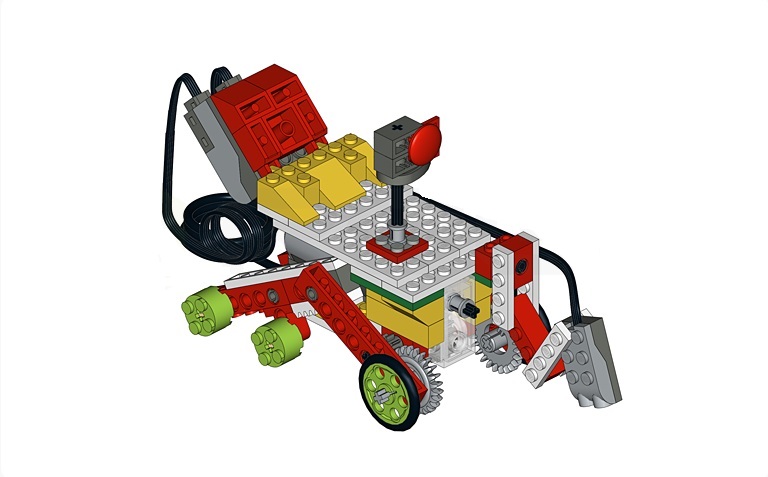 КОД ПРОГРАММЫ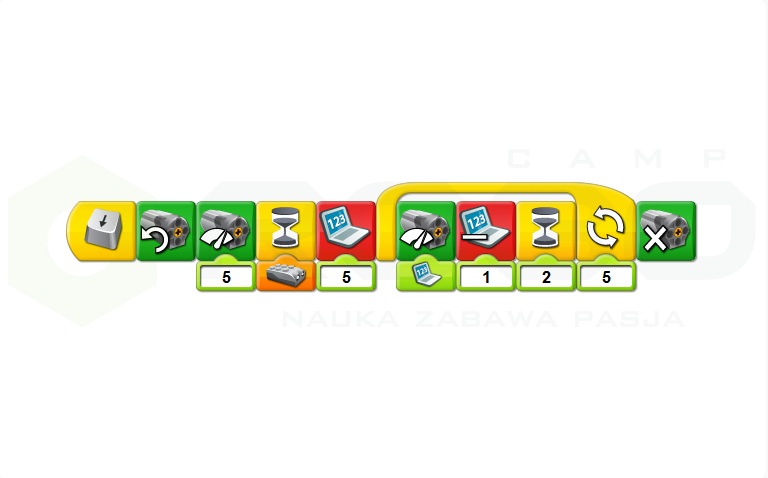 